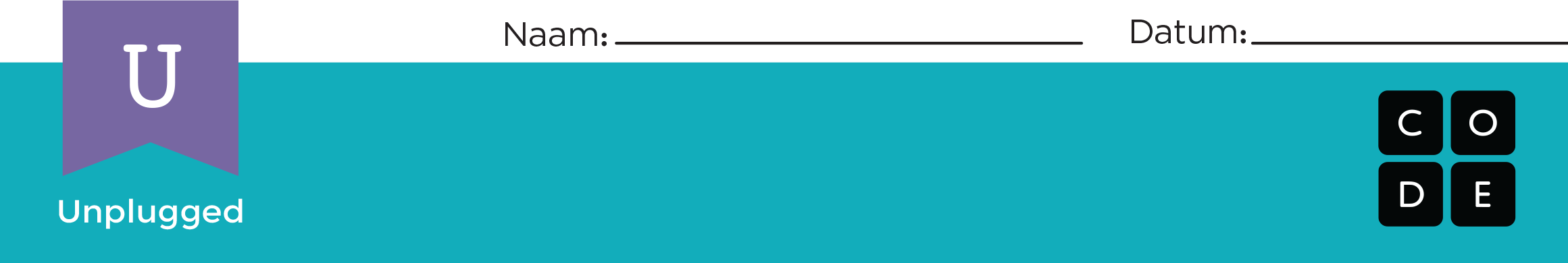 Je kunt algoritmes gebruiken om dingen te beschrijven die mensen iedere dag doen. In deze opdracht maken we een algoritme waarmee we elkaar helpen om een zaadje te planten.Knip de stappen voor het planten van een zaadje hieronder uit en plak dan alleen de zes juiste stappen in de goede volgorde op een nieuw vel papier. Ruil jouw algoritme nu met iemand anders zodat die het kan gebruiken om het zaadje te planten!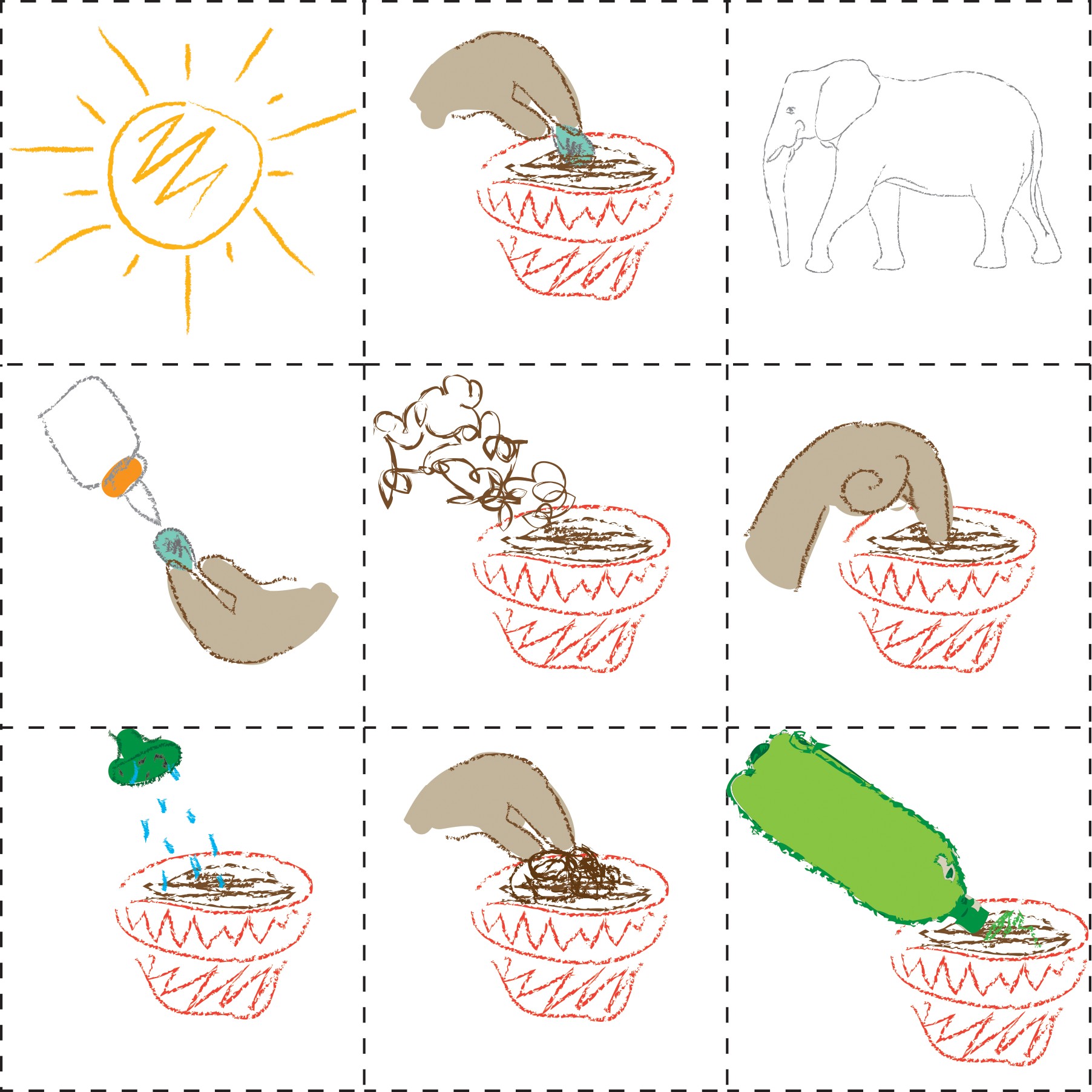 ZET POT IN ZONLICHT     DOE ZAADJE IN KUIL      KNUFFEL EEN OLIFANTDOE LIJM OP ZAADJE   VUL POT MET AARDEMAAK KUILTJE IN AARDE                                             GEEF WATER         DOE AARDE OP ZAADJE   GIET FRISDRANK IN POTRevisie 141119.1a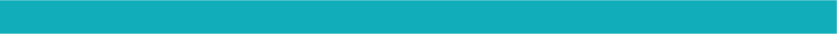 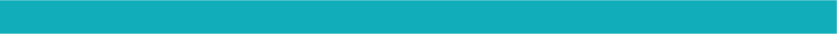 